Aufgabenstellung für die mündliche Leistungsfeststellung Kandidat AAufgabenstellung für die mündliche Leistungsfeststellung Kandidat AAufgabenstellung für die mündliche Leistungsfeststellung Kandidat AAufgabenstellung für die mündliche Leistungsfeststellung Kandidat AName der Schule:Name der Schule:Datum:Datum:Name der Schülerin/ des Schülers: Sprache: EnglischSprache: EnglischLK	GK 	Hilfsmittelein- und zweisprachiges WörterbuchGesamtdauer der Prüfung:Gesamtdauer der Prüfung:Vorbereitungszeit:Hinweis: Während der Vorbereitungszeit darf nicht mit den Partnern der Gruppenprüfung gesprochen werden.Hinweis: Während der Vorbereitungszeit darf nicht mit den Partnern der Gruppenprüfung gesprochen werden.Hinweis: Während der Vorbereitungszeit darf nicht mit den Partnern der Gruppenprüfung gesprochen werden.Hinweis: Während der Vorbereitungszeit darf nicht mit den Partnern der Gruppenprüfung gesprochen werden.Einordung in den Rahmenlehrplan Einordung in den Rahmenlehrplan Einordung in den Rahmenlehrplan Einordung in den Rahmenlehrplan Eine Welt – Globale Fragen: Saving the planetübergreifende Bezugnahme zu „Individuum und Gesellschaft“: Aims and ambitionsHerausforderungen der Gegenwart: The impact of the media on societyEine Welt – Globale Fragen: Saving the planetübergreifende Bezugnahme zu „Individuum und Gesellschaft“: Aims and ambitionsHerausforderungen der Gegenwart: The impact of the media on societyEine Welt – Globale Fragen: Saving the planetübergreifende Bezugnahme zu „Individuum und Gesellschaft“: Aims and ambitionsHerausforderungen der Gegenwart: The impact of the media on societyEine Welt – Globale Fragen: Saving the planetübergreifende Bezugnahme zu „Individuum und Gesellschaft“: Aims and ambitionsHerausforderungen der Gegenwart: The impact of the media on societySituationSituationSituationSituationWith your English partner school you are creating a website for young people to raise awareness of the climate crisis. You are in an editorial meeting. The aim is to discuss the content of the website and to find suitable illustrating material.With your English partner school you are creating a website for young people to raise awareness of the climate crisis. You are in an editorial meeting. The aim is to discuss the content of the website and to find suitable illustrating material.With your English partner school you are creating a website for young people to raise awareness of the climate crisis. You are in an editorial meeting. The aim is to discuss the content of the website and to find suitable illustrating material.With your English partner school you are creating a website for young people to raise awareness of the climate crisis. You are in an editorial meeting. The aim is to discuss the content of the website and to find suitable illustrating material.ArbeitsaufträgeArbeitsaufträgeArbeitsaufträgeArbeitsaufträgeA Präsentation		Zeit: 3 Min. pro Kandidat/inA Präsentation		Zeit: 3 Min. pro Kandidat/inA Präsentation		Zeit: 3 Min. pro Kandidat/inA Präsentation		Zeit: 3 Min. pro Kandidat/inBriefly describe the poster below.Explain its message and the means used to bring this message across.Assess to what extent your poster is suitable to illustrate the matter of the climate crisis for the target group of your website.Present your results in no more than 3 minutes to your group and then ask the next candidate to proceed.Briefly describe the poster below.Explain its message and the means used to bring this message across.Assess to what extent your poster is suitable to illustrate the matter of the climate crisis for the target group of your website.Present your results in no more than 3 minutes to your group and then ask the next candidate to proceed.Briefly describe the poster below.Explain its message and the means used to bring this message across.Assess to what extent your poster is suitable to illustrate the matter of the climate crisis for the target group of your website.Present your results in no more than 3 minutes to your group and then ask the next candidate to proceed.Briefly describe the poster below.Explain its message and the means used to bring this message across.Assess to what extent your poster is suitable to illustrate the matter of the climate crisis for the target group of your website.Present your results in no more than 3 minutes to your group and then ask the next candidate to proceed.B Diskussion 	Zeit: 15 Min. für GruppeB Diskussion 	Zeit: 15 Min. für GruppeB Diskussion 	Zeit: 15 Min. für GruppeB Diskussion 	Zeit: 15 Min. für GruppeDiscusswhich aspects ought to be addressed on your website,which posters might be suitable to illustrate the points you want to make, and decide which one of the given posters should be included in the illustrating material.Discusswhich aspects ought to be addressed on your website,which posters might be suitable to illustrate the points you want to make, and decide which one of the given posters should be included in the illustrating material.Discusswhich aspects ought to be addressed on your website,which posters might be suitable to illustrate the points you want to make, and decide which one of the given posters should be included in the illustrating material.Discusswhich aspects ought to be addressed on your website,which posters might be suitable to illustrate the points you want to make, and decide which one of the given posters should be included in the illustrating material.Material für Kandidat AMaterial für Kandidat AMaterial für Kandidat AMaterial für Kandidat AMaterial für Kandidat A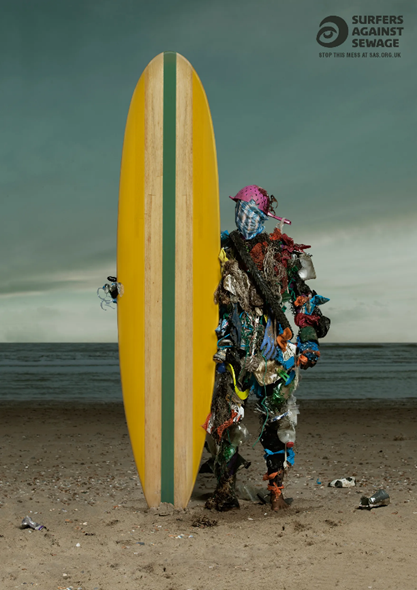 © Surfers against sewage. Verfügbar unter: https://sasshop.org.uk/product/rubbish-surfer-art-print, Zugriff am: 26.11.2021clarification: In the top right-hand corner it says: “Surfers Against Sewage - STOP THIS MESS AT SAS.ORG.UK“© Surfers against sewage. Verfügbar unter: https://sasshop.org.uk/product/rubbish-surfer-art-print, Zugriff am: 26.11.2021clarification: In the top right-hand corner it says: “Surfers Against Sewage - STOP THIS MESS AT SAS.ORG.UK“© Surfers against sewage. Verfügbar unter: https://sasshop.org.uk/product/rubbish-surfer-art-print, Zugriff am: 26.11.2021clarification: In the top right-hand corner it says: “Surfers Against Sewage - STOP THIS MESS AT SAS.ORG.UK“© Surfers against sewage. Verfügbar unter: https://sasshop.org.uk/product/rubbish-surfer-art-print, Zugriff am: 26.11.2021clarification: In the top right-hand corner it says: “Surfers Against Sewage - STOP THIS MESS AT SAS.ORG.UK“© Surfers against sewage. Verfügbar unter: https://sasshop.org.uk/product/rubbish-surfer-art-print, Zugriff am: 26.11.2021clarification: In the top right-hand corner it says: “Surfers Against Sewage - STOP THIS MESS AT SAS.ORG.UK“Aufgabenstellung für die mündliche Leistungsfeststellung Kandidat BAufgabenstellung für die mündliche Leistungsfeststellung Kandidat BAufgabenstellung für die mündliche Leistungsfeststellung Kandidat BAufgabenstellung für die mündliche Leistungsfeststellung Kandidat BName der Schule:Name der Schule:Datum:Datum:Name der Schülerin/ des Schülers: Sprache: EnglischSprache: EnglischLK	GK 	Hilfsmittelein- und zweisprachiges WörterbuchGesamtdauer der Prüfung:Gesamtdauer der Prüfung:Vorbereitungszeit:Hinweis: Während der Vorbereitungszeit darf nicht mit den Partnern der Gruppenprüfung gesprochen werden.Hinweis: Während der Vorbereitungszeit darf nicht mit den Partnern der Gruppenprüfung gesprochen werden.Hinweis: Während der Vorbereitungszeit darf nicht mit den Partnern der Gruppenprüfung gesprochen werden.Hinweis: Während der Vorbereitungszeit darf nicht mit den Partnern der Gruppenprüfung gesprochen werden.Einordung in den Rahmenlehrplan Einordung in den Rahmenlehrplan Einordung in den Rahmenlehrplan Einordung in den Rahmenlehrplan Eine Welt – Globale Fragen: Saving the planetübergreifende Bezugnahme zu „Individuum und Gesellschaft“: Aims and ambitionsHerausforderungen der Gegenwart: The impact of the media on societyEine Welt – Globale Fragen: Saving the planetübergreifende Bezugnahme zu „Individuum und Gesellschaft“: Aims and ambitionsHerausforderungen der Gegenwart: The impact of the media on societyEine Welt – Globale Fragen: Saving the planetübergreifende Bezugnahme zu „Individuum und Gesellschaft“: Aims and ambitionsHerausforderungen der Gegenwart: The impact of the media on societyEine Welt – Globale Fragen: Saving the planetübergreifende Bezugnahme zu „Individuum und Gesellschaft“: Aims and ambitionsHerausforderungen der Gegenwart: The impact of the media on societySituationSituationSituationSituationWith your English partner school you are creating a website for young people to raise awareness of the climate crisis. You are in an editorial meeting. The aim is to discuss the content of the website and to find suitable illustrating material.With your English partner school you are creating a website for young people to raise awareness of the climate crisis. You are in an editorial meeting. The aim is to discuss the content of the website and to find suitable illustrating material.With your English partner school you are creating a website for young people to raise awareness of the climate crisis. You are in an editorial meeting. The aim is to discuss the content of the website and to find suitable illustrating material.With your English partner school you are creating a website for young people to raise awareness of the climate crisis. You are in an editorial meeting. The aim is to discuss the content of the website and to find suitable illustrating material.ArbeitsaufträgeArbeitsaufträgeArbeitsaufträgeArbeitsaufträgeA Präsentation		Zeit: 3 Min. pro Kandidat/inA Präsentation		Zeit: 3 Min. pro Kandidat/inA Präsentation		Zeit: 3 Min. pro Kandidat/inA Präsentation		Zeit: 3 Min. pro Kandidat/inBriefly describe the poster below.Explain its message and the means used to bring this message across.Assess to what extent your poster is suitable to illustrate the matter of the climate crisis for the target group of your website.Present your results in no more than 3 minutes to your group and then ask the next candidate to proceed.Briefly describe the poster below.Explain its message and the means used to bring this message across.Assess to what extent your poster is suitable to illustrate the matter of the climate crisis for the target group of your website.Present your results in no more than 3 minutes to your group and then ask the next candidate to proceed.Briefly describe the poster below.Explain its message and the means used to bring this message across.Assess to what extent your poster is suitable to illustrate the matter of the climate crisis for the target group of your website.Present your results in no more than 3 minutes to your group and then ask the next candidate to proceed.Briefly describe the poster below.Explain its message and the means used to bring this message across.Assess to what extent your poster is suitable to illustrate the matter of the climate crisis for the target group of your website.Present your results in no more than 3 minutes to your group and then ask the next candidate to proceed.B Diskussion 	Zeit: 15 Min. für GruppeB Diskussion 	Zeit: 15 Min. für GruppeB Diskussion 	Zeit: 15 Min. für GruppeB Diskussion 	Zeit: 15 Min. für GruppeDiscusswhich aspects ought to be addressed on your website,which posters might be suitable to illustrate the points you want to make, and decide which one of the given posters should be included in the illustrating material.Discusswhich aspects ought to be addressed on your website,which posters might be suitable to illustrate the points you want to make, and decide which one of the given posters should be included in the illustrating material.Discusswhich aspects ought to be addressed on your website,which posters might be suitable to illustrate the points you want to make, and decide which one of the given posters should be included in the illustrating material.Discusswhich aspects ought to be addressed on your website,which posters might be suitable to illustrate the points you want to make, and decide which one of the given posters should be included in the illustrating material.Material für Kandidat BMaterial für Kandidat BMaterial für Kandidat BMaterial für Kandidat BMaterial für Kandidat B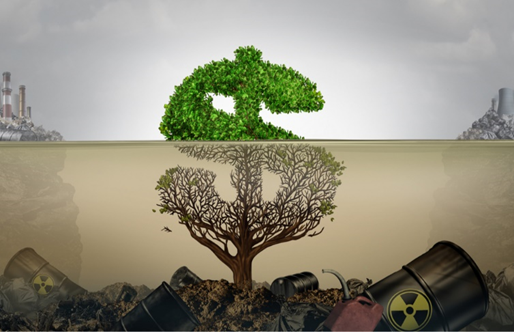 © Palmoildetecties. Verfügbar unter: https://palmoildetectives.com, Zugriff am: 12.11.2021© Palmoildetecties. Verfügbar unter: https://palmoildetectives.com, Zugriff am: 12.11.2021© Palmoildetecties. Verfügbar unter: https://palmoildetectives.com, Zugriff am: 12.11.2021© Palmoildetecties. Verfügbar unter: https://palmoildetectives.com, Zugriff am: 12.11.2021© Palmoildetecties. Verfügbar unter: https://palmoildetectives.com, Zugriff am: 12.11.2021Aufgabenstellung für die mündliche Leistungsfeststellung Kandidat CAufgabenstellung für die mündliche Leistungsfeststellung Kandidat CAufgabenstellung für die mündliche Leistungsfeststellung Kandidat CAufgabenstellung für die mündliche Leistungsfeststellung Kandidat CName der Schule:Name der Schule:Datum:Datum:Name der Schülerin/ des Schülers: Sprache: EnglischSprache: EnglischLK	GK 	Hilfsmittelein- und zweisprachiges WörterbuchGesamtdauer der Prüfung:Gesamtdauer der Prüfung:Vorbereitungszeit:Hinweis: Während der Vorbereitungszeit darf nicht mit den Partnern der Gruppenprüfung gesprochen werden.Hinweis: Während der Vorbereitungszeit darf nicht mit den Partnern der Gruppenprüfung gesprochen werden.Hinweis: Während der Vorbereitungszeit darf nicht mit den Partnern der Gruppenprüfung gesprochen werden.Hinweis: Während der Vorbereitungszeit darf nicht mit den Partnern der Gruppenprüfung gesprochen werden.Einordung in den Rahmenlehrplan Einordung in den Rahmenlehrplan Einordung in den Rahmenlehrplan Einordung in den Rahmenlehrplan Eine Welt – Globale Fragen: Saving the planetübergreifende Bezugnahme zu „Individuum und Gesellschaft“: Aims and ambitionsHerausforderungen der Gegenwart: The impact of the media on societyEine Welt – Globale Fragen: Saving the planetübergreifende Bezugnahme zu „Individuum und Gesellschaft“: Aims and ambitionsHerausforderungen der Gegenwart: The impact of the media on societyEine Welt – Globale Fragen: Saving the planetübergreifende Bezugnahme zu „Individuum und Gesellschaft“: Aims and ambitionsHerausforderungen der Gegenwart: The impact of the media on societyEine Welt – Globale Fragen: Saving the planetübergreifende Bezugnahme zu „Individuum und Gesellschaft“: Aims and ambitionsHerausforderungen der Gegenwart: The impact of the media on societySituationSituationSituationSituationWith your English partner school you are creating a website for young people to raise awareness of the climate crisis. You are in an editorial meeting. The aim is to discuss the content of the website and to find suitable illustrating material.With your English partner school you are creating a website for young people to raise awareness of the climate crisis. You are in an editorial meeting. The aim is to discuss the content of the website and to find suitable illustrating material.With your English partner school you are creating a website for young people to raise awareness of the climate crisis. You are in an editorial meeting. The aim is to discuss the content of the website and to find suitable illustrating material.With your English partner school you are creating a website for young people to raise awareness of the climate crisis. You are in an editorial meeting. The aim is to discuss the content of the website and to find suitable illustrating material.ArbeitsaufträgeArbeitsaufträgeArbeitsaufträgeArbeitsaufträgeA Präsentation		Zeit: 3 Min. pro Kandidat/inA Präsentation		Zeit: 3 Min. pro Kandidat/inA Präsentation		Zeit: 3 Min. pro Kandidat/inA Präsentation		Zeit: 3 Min. pro Kandidat/inBriefly describe the poster below.Explain its message and the means used to bring this message across.Assess to what extent your poster is suitable to illustrate the matter of the climate crisis for the target group of your website.Present your results in no more than 3 minutes to your group and then ask the next candidate to proceed.Briefly describe the poster below.Explain its message and the means used to bring this message across.Assess to what extent your poster is suitable to illustrate the matter of the climate crisis for the target group of your website.Present your results in no more than 3 minutes to your group and then ask the next candidate to proceed.Briefly describe the poster below.Explain its message and the means used to bring this message across.Assess to what extent your poster is suitable to illustrate the matter of the climate crisis for the target group of your website.Present your results in no more than 3 minutes to your group and then ask the next candidate to proceed.Briefly describe the poster below.Explain its message and the means used to bring this message across.Assess to what extent your poster is suitable to illustrate the matter of the climate crisis for the target group of your website.Present your results in no more than 3 minutes to your group and then ask the next candidate to proceed.B Diskussion 	Zeit: 15 Min. für GruppeB Diskussion 	Zeit: 15 Min. für GruppeB Diskussion 	Zeit: 15 Min. für GruppeB Diskussion 	Zeit: 15 Min. für GruppeDiscusswhich aspects ought to be addressed on your website,which posters might be suitable to illustrate the points you want to make, and decide which one of the given posters should be included in the illustrating material.Discusswhich aspects ought to be addressed on your website,which posters might be suitable to illustrate the points you want to make, and decide which one of the given posters should be included in the illustrating material.Discusswhich aspects ought to be addressed on your website,which posters might be suitable to illustrate the points you want to make, and decide which one of the given posters should be included in the illustrating material.Discusswhich aspects ought to be addressed on your website,which posters might be suitable to illustrate the points you want to make, and decide which one of the given posters should be included in the illustrating material.Material für Kandidat CMaterial für Kandidat CMaterial für Kandidat CMaterial für Kandidat CMaterial für Kandidat C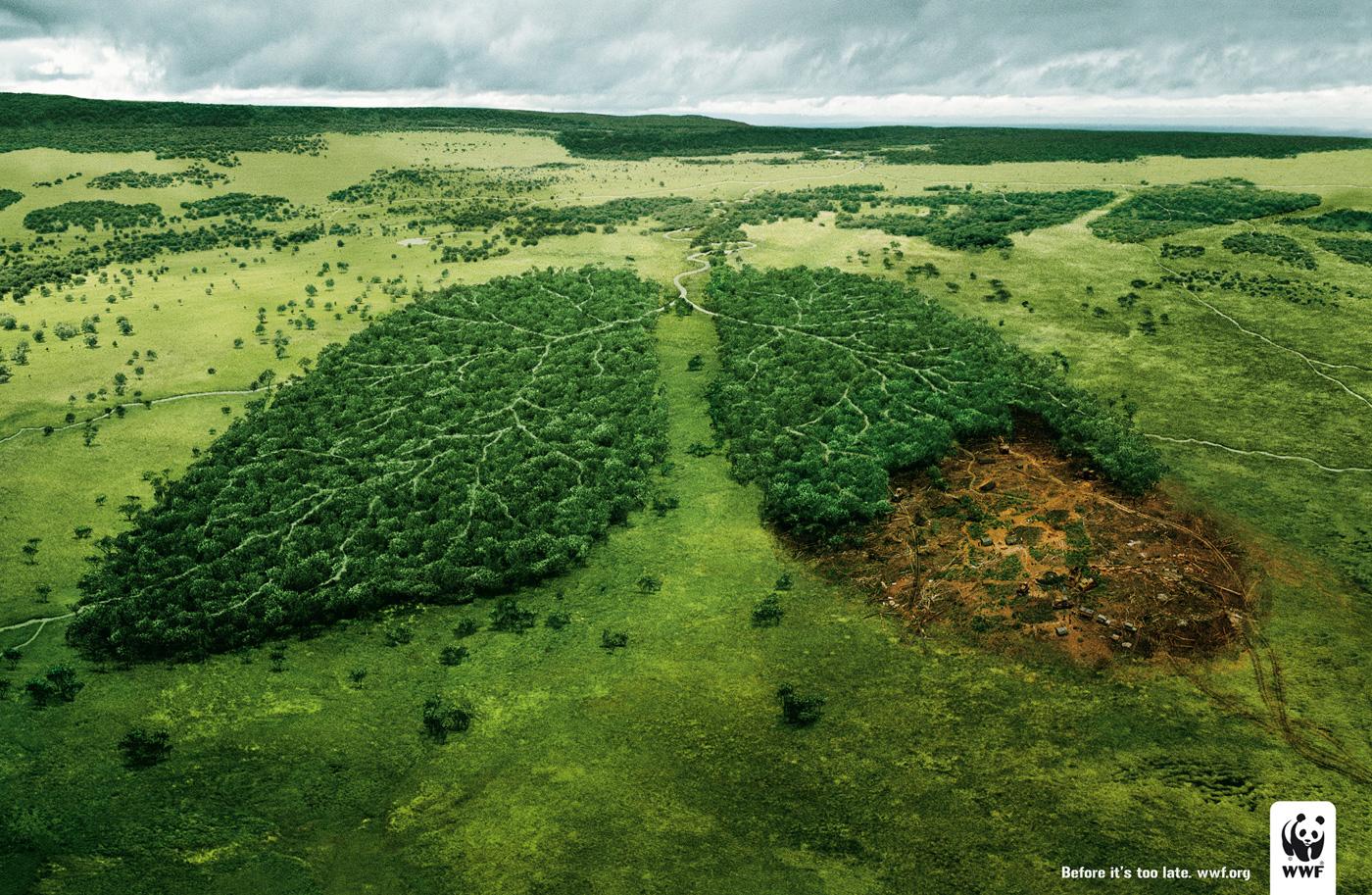 © WWF France, 2009. Verfügbar unter: https://www.adforum.com/talent/38521-erik-vervroegen/work/34445529, Zugriff am: 03.08.2023clarification: In the bottom right-hand corner it says: “Before it’s too late. wwf.org“© WWF France, 2009. Verfügbar unter: https://www.adforum.com/talent/38521-erik-vervroegen/work/34445529, Zugriff am: 03.08.2023clarification: In the bottom right-hand corner it says: “Before it’s too late. wwf.org“© WWF France, 2009. Verfügbar unter: https://www.adforum.com/talent/38521-erik-vervroegen/work/34445529, Zugriff am: 03.08.2023clarification: In the bottom right-hand corner it says: “Before it’s too late. wwf.org“© WWF France, 2009. Verfügbar unter: https://www.adforum.com/talent/38521-erik-vervroegen/work/34445529, Zugriff am: 03.08.2023clarification: In the bottom right-hand corner it says: “Before it’s too late. wwf.org“© WWF France, 2009. Verfügbar unter: https://www.adforum.com/talent/38521-erik-vervroegen/work/34445529, Zugriff am: 03.08.2023clarification: In the bottom right-hand corner it says: “Before it’s too late. wwf.org“Aufgabenstellung für die mündliche Leistungsfeststellung Kandidat DAufgabenstellung für die mündliche Leistungsfeststellung Kandidat DAufgabenstellung für die mündliche Leistungsfeststellung Kandidat DAufgabenstellung für die mündliche Leistungsfeststellung Kandidat DName der Schule:Name der Schule:Datum:Datum:Name der Schülerin/ des Schülers: Sprache: EnglischSprache: EnglischLK	GK 	Hilfsmittelein- und zweisprachiges WörterbuchGesamtdauer der Prüfung:Gesamtdauer der Prüfung:Vorbereitungszeit:Hinweis: Während der Vorbereitungszeit darf nicht mit den Partnern der Gruppenprüfung gesprochen werden.Hinweis: Während der Vorbereitungszeit darf nicht mit den Partnern der Gruppenprüfung gesprochen werden.Hinweis: Während der Vorbereitungszeit darf nicht mit den Partnern der Gruppenprüfung gesprochen werden.Hinweis: Während der Vorbereitungszeit darf nicht mit den Partnern der Gruppenprüfung gesprochen werden.Einordung in den Rahmenlehrplan Einordung in den Rahmenlehrplan Einordung in den Rahmenlehrplan Einordung in den Rahmenlehrplan Eine Welt – Globale Fragen: Saving the planetübergreifende Bezugnahme zu „Individuum und Gesellschaft“: Aims and ambitionsHerausforderungen der Gegenwart: The impact of the media on societyEine Welt – Globale Fragen: Saving the planetübergreifende Bezugnahme zu „Individuum und Gesellschaft“: Aims and ambitionsHerausforderungen der Gegenwart: The impact of the media on societyEine Welt – Globale Fragen: Saving the planetübergreifende Bezugnahme zu „Individuum und Gesellschaft“: Aims and ambitionsHerausforderungen der Gegenwart: The impact of the media on societyEine Welt – Globale Fragen: Saving the planetübergreifende Bezugnahme zu „Individuum und Gesellschaft“: Aims and ambitionsHerausforderungen der Gegenwart: The impact of the media on societySituationSituationSituationSituationWith your English partner school you are creating a website for young people to raise awareness of the climate crisis. You are in an editorial meeting. The aim is to discuss the content of the website and to find suitable illustrating material.With your English partner school you are creating a website for young people to raise awareness of the climate crisis. You are in an editorial meeting. The aim is to discuss the content of the website and to find suitable illustrating material.With your English partner school you are creating a website for young people to raise awareness of the climate crisis. You are in an editorial meeting. The aim is to discuss the content of the website and to find suitable illustrating material.With your English partner school you are creating a website for young people to raise awareness of the climate crisis. You are in an editorial meeting. The aim is to discuss the content of the website and to find suitable illustrating material.ArbeitsaufträgeArbeitsaufträgeArbeitsaufträgeArbeitsaufträgeA Präsentation		Zeit: 3 Min. pro Kandidat/inA Präsentation		Zeit: 3 Min. pro Kandidat/inA Präsentation		Zeit: 3 Min. pro Kandidat/inA Präsentation		Zeit: 3 Min. pro Kandidat/inBriefly describe the poster below.Explain its message and the means used to bring this message across.Assess to what extent your poster is suitable to illustrate the matter of the climate crisis for the target group of your website.Present your results in no more than 3 minutes to your group and then ask the next candidate to proceed.Briefly describe the poster below.Explain its message and the means used to bring this message across.Assess to what extent your poster is suitable to illustrate the matter of the climate crisis for the target group of your website.Present your results in no more than 3 minutes to your group and then ask the next candidate to proceed.Briefly describe the poster below.Explain its message and the means used to bring this message across.Assess to what extent your poster is suitable to illustrate the matter of the climate crisis for the target group of your website.Present your results in no more than 3 minutes to your group and then ask the next candidate to proceed.Briefly describe the poster below.Explain its message and the means used to bring this message across.Assess to what extent your poster is suitable to illustrate the matter of the climate crisis for the target group of your website.Present your results in no more than 3 minutes to your group and then ask the next candidate to proceed.B Diskussion 	Zeit: 15 Min. für GruppeB Diskussion 	Zeit: 15 Min. für GruppeB Diskussion 	Zeit: 15 Min. für GruppeB Diskussion 	Zeit: 15 Min. für GruppeDiscusswhich aspects ought to be addressed on your website,which posters might be suitable to illustrate the points you want to make, and decide which one of the given posters should be included in the illustrating material.Discusswhich aspects ought to be addressed on your website,which posters might be suitable to illustrate the points you want to make, and decide which one of the given posters should be included in the illustrating material.Discusswhich aspects ought to be addressed on your website,which posters might be suitable to illustrate the points you want to make, and decide which one of the given posters should be included in the illustrating material.Discusswhich aspects ought to be addressed on your website,which posters might be suitable to illustrate the points you want to make, and decide which one of the given posters should be included in the illustrating material.Material für Kandidat D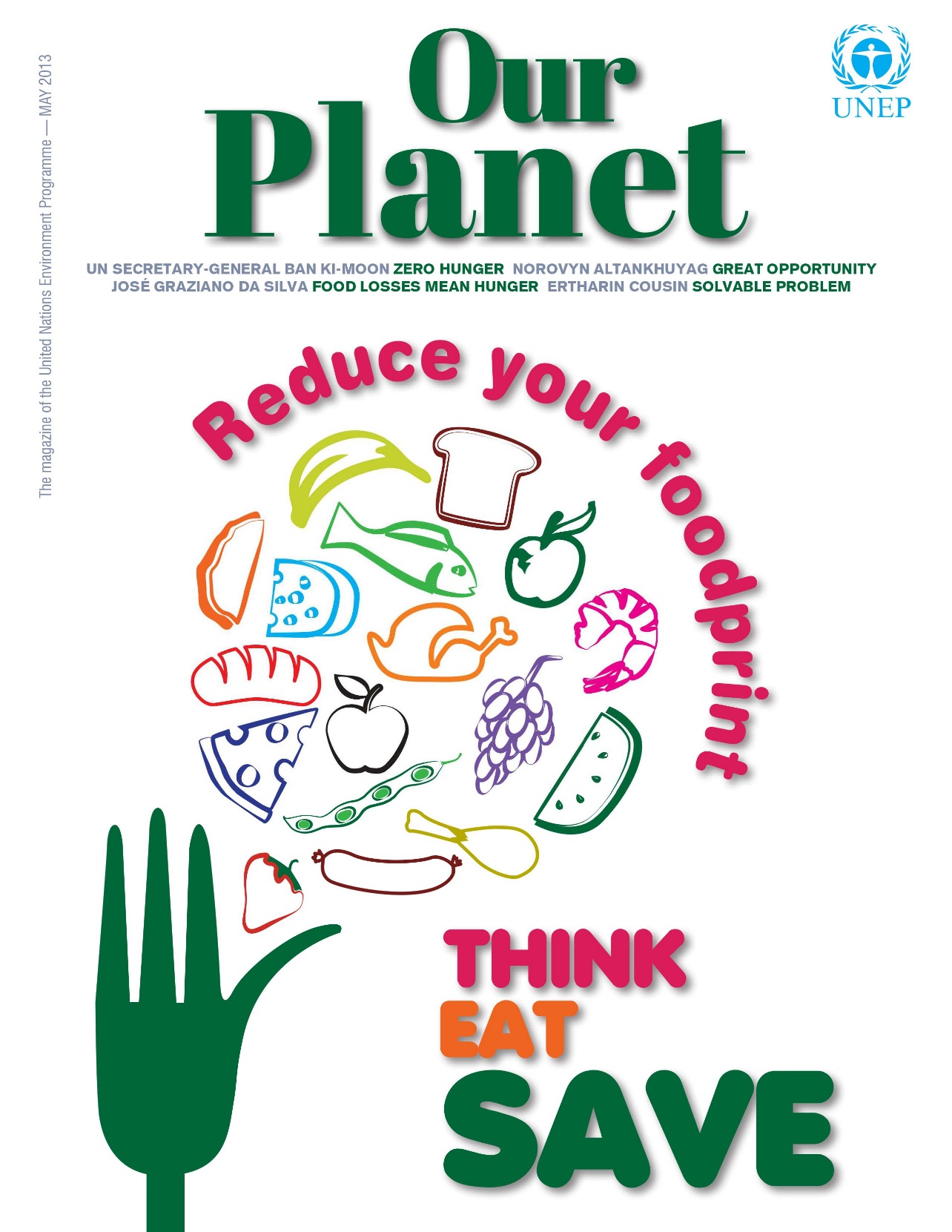 © UN Environment Programme, 2013. Think-eat-save-reduce-your-footprint-our-planet. Verfügbar unter: https://www.unep.org/thinkeatsave/resources/publications/think-eat-save-reduce-your-footprint-our-planet-may-2013, Zugriff am: 12.11.2021